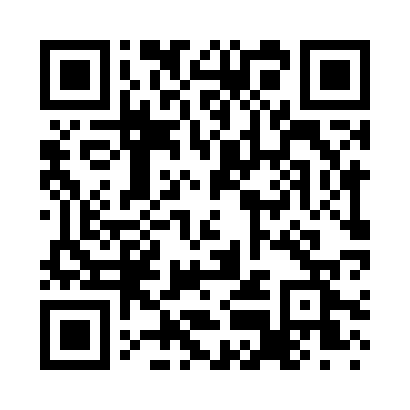 Prayer times for Tasvere, EstoniaWed 1 May 2024 - Fri 31 May 2024High Latitude Method: Angle Based RulePrayer Calculation Method: Muslim World LeagueAsar Calculation Method: HanafiPrayer times provided by https://www.salahtimes.comDateDayFajrSunriseDhuhrAsrMaghribIsha1Wed2:505:191:116:269:0411:242Thu2:495:161:106:279:0611:253Fri2:485:141:106:299:0811:264Sat2:475:111:106:309:1011:275Sun2:465:091:106:319:1311:286Mon2:455:071:106:339:1511:297Tue2:445:041:106:349:1711:298Wed2:435:021:106:359:1911:309Thu2:425:001:106:369:2111:3110Fri2:414:571:106:389:2411:3211Sat2:404:551:106:399:2611:3312Sun2:394:531:106:409:2811:3413Mon2:394:511:106:419:3011:3514Tue2:384:491:106:429:3211:3615Wed2:374:461:106:449:3411:3716Thu2:364:441:106:459:3711:3817Fri2:354:421:106:469:3911:3918Sat2:344:401:106:479:4111:4019Sun2:344:381:106:489:4311:4020Mon2:334:371:106:499:4511:4121Tue2:324:351:106:509:4711:4222Wed2:324:331:106:519:4911:4323Thu2:314:311:106:529:5111:4424Fri2:304:291:106:539:5211:4525Sat2:304:281:116:549:5411:4626Sun2:294:261:116:559:5611:4727Mon2:294:251:116:569:5811:4728Tue2:284:231:116:5710:0011:4829Wed2:274:221:116:5810:0111:4930Thu2:274:201:116:5910:0311:5031Fri2:274:191:117:0010:0411:51